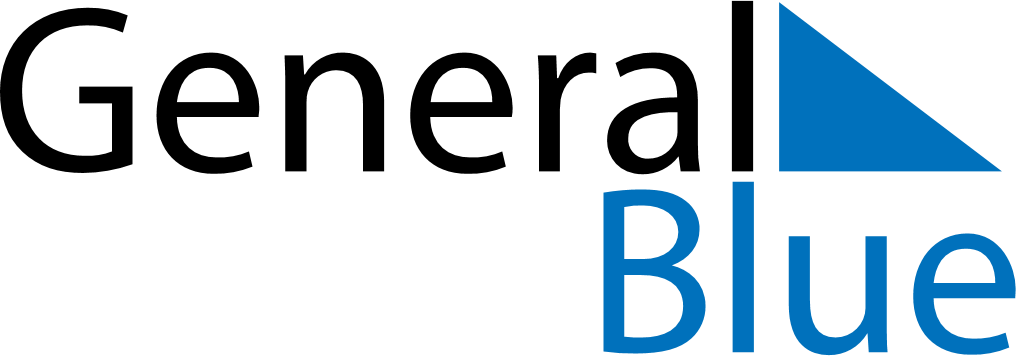 December 2024December 2024December 2024December 2024SloveniaSloveniaSloveniaSundayMondayTuesdayWednesdayThursdayFridayFridaySaturday12345667Saint Nicholas DaySaint Nicholas Day8910111213131415161718192020212223242526272728Christmas DayIndependence and Unity Day293031